ПРОГРАММА ДИСТАНЦИОННОГОлетнего школьного лагеря с дневным пребыванием(направление: краеведение)«Мой зелёный островок»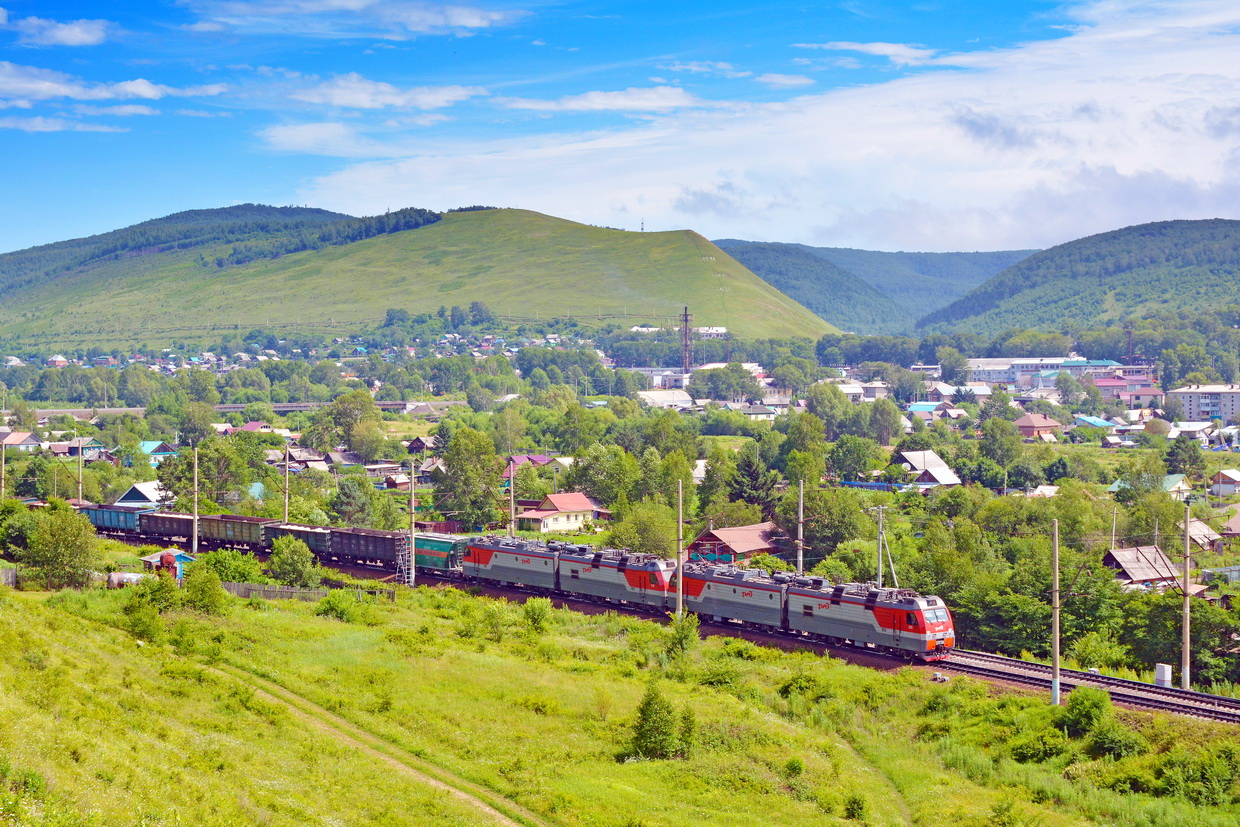 Составила: Герасименко Н.В.2020 годСОДЕРЖАНИЕ ПРОГРАММЫ1. Информационная карта. ………………………………………………………..3Пояснительная записка………………………………………………………........4Актуальность программы………………………………………………………..4-5Цель и задачи программы……………………………………………………........6Этапы и сроки реализации: ………………………………………………………6-7Ожидаемые результаты освоения программы: …………………………………..7Критерии результативности программы: ………………………………………...8Принципы реализации программы………………………………………………...8Основные технологии в работе дистанционного пришкольного лагеря………...9Методическое обеспечение в работе дистанционного пришкольного лагеря…..9План-сетка смены…………………………………………………….......................10Информационная карта программыПОЯСНИТЕЛЬНАЯ ЗАПИСКА.«Где багульник да горные кручи,Где Хинган свои воды несет.Город есть под названьем Облучье.В нем частица России живет». Краеведение имеет большое значение в патриотическом воспитании школьников, расширении кругозора, развитии их интеллектуального и творческого потенциала. «Малая Родина» ребёнка - это и природа, которая его окружает, семья, дом, школа, это и памятные места города, его исторические и культурные центры, промышленные предприятия города, это и известные люди, гордость и слава нашего края.Tepмин «краеведение» закрепился в русском языке лишь в начале XX в., но о необходимости краеведной (или краеведческой) деятельности говорили и в более раннее время. В XIX в. разрабатывались уже школьные учебные программы «родиноведения» (или «отчизноведения»), краеведению было отведено заметное место и в концепции «народного воспитания» К. Ушинского.Мы живем в небольшом городке. Его красивая природа, леса, речки, озёра привораживают жителей. Это наше Отечество, наша малая Родина. И мы не вправе не знать её историю, традиции, обычаи.    Углубленное знакомство с отечественной историей и культурой, деятельностью замечательных людей, изучение корней своей семьи, истории Малой Родины оказывают непосредственное воздействие на формирование жизненных идеалов, помогает найти образы для подражания.   Прикосновение к достижениям выдающихся людей усиливает чувство любви к Родине, своему народу, вызывает искреннее уважение и переживание, оставляет след на всю жизнь, а приобретенные знания оказываются полезными в будущем.Актуальность программы:Одно из направлений воспитательной программы школы «Патриотическое воспитание». Через это направления школа осуществляет краеведческую работу и работу по патриотическому воспитанию. В школе работает краеведческий музей, в котором собрано много материала о земляках ветеранах, о прошлом нашего города. Материалы музея используются для проведения классных часов и внеклассных мероприятий. Для более глубокого погружения учащихся в историю своей Малой Родины, района необходимо непрерывное образование.Лето - великолепная возможность для получения новых и закрепления имеющихся знаний, как в области общего, так и дополнительного образования. Исходя из этого, лето - это время для развития творческого потенциала, приобщения    к социокультурным     и   нравственным  ценностям, удовлетворения индивидуальных интересов, развлечений, игр, восстановления здоровья.  Лагерная смена даёт большие возможности для такой воспитательной деятельности. Значимость летнего периода для оздоровления и воспитания детей, удовлетворения детских интересов и расширения кругозора.     Рассматривая различные формы организации смены, мы остановились на краеведческих мероприятиях. В этом году земляки отметили 75– ую годовщину победы в ВОВ, 75 лет посёлку Хинганск Еврейской автономной области, 105 лет с момента ввода в   Лагар-Аульского тоннеля, 85 лет газете «Искра Хингана».Путешествуя по родным тропам, ребята познакомятся с историей школы, города, с его выдающимися людьми, с историей, культурой и традициями района и области. Продолжительность смены 21 день. Каждой неделе соответствует своя тропа («Мои земляки», «Моя малая Родина», «Красная книга»). В связи с распространением новой коронавирусной инфекции Роспотребнадзор РФ не рекомендовал открывать пришкольные детские лагеря до 1 июля. Для охвата детей летним организованным отдыхом в сложившихся эпидемиологических условиях МБОУ СОШ №3 разработала модель онлайн лагеря для учащихся школы.             Организуя подобные уникальные онлайн площадки, мы решаем сразу несколько задач. Дети будут организованы, а не предоставлены сами себе. С понедельника по пятницу для ребят будут организованы интересные и познавательные занятия, включающие линейку, зарядку, мастер-классы и отрядное дело, творческие оффлайн задания.   Также будет проработан план виртуальных экскурсий, спектаклей, концертов, взаимодействие со службами и ведомствами. Основная идея программы - представление возможностей для раскрытия творческих способностей ребенка, создание условий для самореализации потенциала детей и подростков в результате общественно полезной деятельности. Программа ориентирована на работу в разновозрастном детском коллективе.  Общая численностью 60 человек, лагерь будет делиться на 3 отряда (первый отряд «Муравьишки» - учащиеся 1-3 классов; второй отряд – «Солнечные лучики» - учащиеся 4-6 классов, третий отряд «Почемучки» учащиеся 7-8 классов).            Программа разработана с учетом следующих законодательных нормативно-правовых документов:Конвенцией ООН о правах ребенка;   Конституцией РФ;Законом РФ «Об образовании»; Федеральным законом «Об основных гарантиях прав ребенка в Российской Федерации» от 24.07.98 г. № 124-Ф3;Трудовым  кодексом  Российской  Федерации  от  30.12.2001 г. № 197-Ф3; Приказом «Об учреждении порядка проведения смен профильных лагерей, с дневным пребыванием, лагерей труда и отдыха». Приказ Министерства образования РФ от 13.07.2001 г. № 2688. ЦЕЛИ И ЗАДАЧИ ПРОГРАММЫ  Цель программы:  Создание благоприятных условий для организации познавательно - развивающего отдыха детей, личностного развития каждого ребёнка, а также социализации, через включение школьников в различные формы досуговой деятельности, в рамках воспитательной среды краеведческой деятельности.  Дистанционный летний лагерь   организовывается c целью предоставления возможности детям с пользой провести время летних каникул, участвуя в увлекательных и познавательных дистанционных мероприятиях.Задачи:Формирование у воспитанников интереса к истории родного села, края, к своей родословной, уважения к традициям, обычаям, местным обрядам, односельчанам.Организация интересного, полноценного отдыха ребенка с целью создания условий для раскрытия и развития творческого потенциала каждого.Создание условий для духовно-нравственного, гражданского и патриотического, экологического воспитания детей и подростков; их интеллектуального и физического развития с использованием   дистанционных форм и электронных информационных ресурсов.Популяризация дистанционных способов получения образования.Использование возможностей сети Интернет для решения социальных проблемСохранение и укрепление здоровья детей.Осуществление профилактики и предупреждения безнадзорности и правонарушений среди несовершеннолетних в дистанционном режиме;Этапы и сроки реализации:Этапы программы:Подготовительный (май):составление необходимой документации для деятельности лагеря (программа, положение, должностные обязанности, инструкции т.д.)подбор кадров;проведение теоретических и практических занятий;подготовка методических материалов;подготовка материально-технической базы.Организационный этап:формирование отрядов;знакомство с режимом работы лагеря и его правилами;проведение диагностики по выявлению лидерских, организаторских и творческих способностей детей;Основной этап:экологические и краеведческие мероприятия по плану;работа творческих мастерских по плану;поисковая работа по плану;экскурсии;разработка проектов.Заключительный этап:сбор отчетного материала;выпуск фотодневника лагеря;анализ реализации программы, корректировка;закрытие смены.Сроки реализации:Ожидаемые результаты освоения программы:Для детского коллектива: укрепление здоровья детей;укрепление дружбы и сотрудничества между детьми разных возрастов;формирование умений, навыков, приобретение жизненного опыта  поведения в экстремальных ситуациях;создание благоприятных условий для оздоровления детей, их эстетического, патриотического и нравственного развития через сотрудничество с учреждениями дополнительного образования;пополнение жизни детей интересными социо- культурными событиями; укрепление дружбы и сотрудничества между детьми разных возрастов;развитие творческих способностей, инициативы и активности ребёнка;           привитие навыков самообслуживания;развитие чувства патриотизма;воспитание уважение к родному краю.Для педагогического коллектива: уровень соответствия ожиданий от педагогической практики и их оправданности;уровень психологического комфорта педагогов;накопление профессионального педагогического опыта.Критерии результативности программы:1. Качество организации отдыха детей.2. Активность детей на протяжении смены.3. Адекватность и эффективность содержания, форм и методов работы с детьми разных возрастных категорий, учет интересов и потребностей детей.4. Наличие потребности в приобретении экологически - краеведческих знаний, ориентация на их практическое применение.  5.Удовлетворенность детей и родителей результатами процесса летне-оздоровительной работы.6. Награждение за активное участие в мероприятиях.Принципы реализации программыПрограмма «Мой зелёный островок» построена согласно следующим принципам:Принципы, используемые при планировании и проведении лагерной сменыэто прежде всего:-Безусловная безопасность всех мероприятий;-Учет особенностей каждой личности;- Возможность проявления способностей во всех областях досуговой, трудовой и творческой деятельности всеми участниками лагеря;- Распределение эмоциональной и физической нагрузки в течение каждого дня;- Четкое распределение обязанностей и времени между всеми участниками лагеря;- Моделирование и создание ситуации успеха при общении разных категорий детей и взрослых;- Ежедневная рефлексия с возможностью для каждого участника лагеря высказать свое мнение о прошедшем дне.Критерии эффективности реализации программыЧтобы оценить эффективность данной программы с воспитанниками лагеря проводится постоянный мониторинг. Каждый день ребята заполняют собственный экран настроения, что позволяет организовать индивидуальную работу с детьми.Дополнительно для анализа работает Ларец откровения. Он служит для того, чтобы получить от детей отзыв о проведенных мероприятиях, жизни в лагере. Ларец откровений постоянно висит на сайте лагеря, обновляется, сделать там запись может каждый.Основные технологии в работе дистанционного пришкольного лагеря:1. Учёт индивидуальных особенностей ребёнка 2.  Не допускать чрезмерной изнуряющей физической, эмоциональной, интеллектуальной нагрузки. 3. Обеспечение такого подхода, который гарантировал бы поддержание только благоприятного морально-психологического климата в коллективе.4. Освоение культурно-исторических традиций средствами аудио-визуальных и интерактивных технологий. (общение с виртуальным миром, дизайн в Интернете, компьютерная графика и анимация, пресс-центр, архитектура и дизайн. В ходе работы над проектами ребята меняются ролями: так, если проект является созданием собственной странички в Интернете, то один ребенок может взять на себя функцию дизайнера, другой - фотографа, третий - редактора текста,  также ребёнок получает возможность спроектировать логотип и эмблему лагеря, создать психологический «портрет» модели «Школа», сделать проект «экологическая башня» из мусора (пластиковых бутылок, другого материала) и др.Методическое обеспечение в работе дистанционного пришкольного лагеря:  наличие программы лагеря, планов работы отрядов, описание модели игрового сюжета, плана-сетки;должностные инструкции, приказ об организации лагеря на базе Муниципальное бюджетное общеобразовательное учреждение«Средняя общеобразовательная школа № 3 г.Облучье» имени Героя Советского Союза Юрия Владимировича Тварковского.подбор методического материала в соответствии с программой лагеря;разработка системы отслеживания результатов педагогической деятельности и деятельности воспитанников лагеря, подведение итогов, обеспечение гласности достигнутых успехов и результатов.Связь с отрядами будет проходить  на бесплатной платформе Zoom, а для чата понадобится What`s App . Платформа "Арзамас" (мультфильмы, книжки, музыка со старых пластинок, мелодии для малышей, видеолекции и игры);  ENTERCLASS (рисованию на любой вкус и уровень, в том числе "с нуля"); https://www.culture.ru/ портал Культура.рф; https://resh.edu.ru/ портал Российская электронная школа; https://enterclass.com/ru сайт  Интеркласс; https://vk.com/after_lessons Официальное сообщество Общероссийской газеты «После уроков» в социальной сети ВконтактеПлан-сетка реализации программы1.Полное название программы Дистанционная программа «Мой зелёный островок» летнего оздоровительного лагеря с дневным пребыванием детей2.Адресат проектной деятельности - дети   от 6,5 до 16 лет;- дети различных учетных категорий;- 60 человек3.Сроки реализации программы4. Название организации Муниципальное бюджетное общеобразовательное учреждение «Средняя общеобразовательная школа № 3 г. Облучье» имени Героя Советского Союза Юрия Владимировича Тварковского5.Почтовый адрес учрежденияИндекс 679100,   Г. Облучье, улица  Тварковского 8А. 8-42666-444506.Ф.И.О. руководителя учреждения Кириллова Татьяна Викторовна, директор школы7.Ф.И.О. автора программыПедагог – организатор Герасименко Наталья ВикторовнаДЕНЬМЕРОПРИЯТИЕСсылки, платформы День первый«День защиты детей» 1. Флеш-моб зарядка «Лето»2.Инструктаж «Безопасное лето»3. Фото-конкурс рисунков на асфальте.4.Открытие лагеря. Деление на отряды.1.https://yosounds.ru/?song=Флешмоб+–+Зарядка&song=Флешмоб+–+Зарядка+лето&s=f2. https://ppt4web.ru/nachalnaja-shkola/bezopasnost-letom0.html3. Подключиться к конференции ZoomИдентификатор конференции: Пароль: День  второй«Открытие лагеря Зелёный островок»1. Утренняя зарядка «Бодрость»2.  Правила безопасного поведения в сети Интернет3. Видео - ролик «Из истории моего города. Облучье»4. Обсуждение информации1. Soku bachi vira Mini Disco Соку Бачи Вира танцы для детей2. https://www.youtube.com/watch?v=gZn0m6DEHhM3.https://www.youtube.com/watch?v=wArV3LA9st84. Подключиться к конференции Zoom
 День третий«Улица, на которой я живу »1. «Весёлая зарядка»2. Инструктаж «Что окружает нас дома и что может быть опасным дома и на дороге?»3. Экскурсия в школьный музей «История нашего города» 1.https://www.youtube.com/watch?v=iHeKrktYS-A2. https://www.youtube.com/watch?v=hYPfCTFVoRU3. https://vk.com/video-154619975_4562390534. Подключиться к конференции ZoomДень   четвертый«Школа имени В.Тварковского»  1. Утренняя зарядка «Зарядись здоровьем»2. Инструктаж «Зеленая аптечка» (первая помощь при укусах насекомых).3. Видео-презентация «История моей школы»4.  Фото для онлайн-выставки «Моя  жизнь в школе»1. https://www.youtube.com/watch?v=q2y5fpodHuw2. https://yandex.ru/video/preview/?filmId=12338666848518145862&from=tabbar&text=https://resh.edu.ru/subject/lesson/5091/start/118888/3.  https://yandex.ru/video/preview/?filmId=6731556464365244964&text=школа+имени+тварковского+облучьеДень  пятый«Всемирный день охраны окружающей среды »5 июня — День эколога. 1.  «Утренняя зарядка»2.  Инструктаж «Чем опасна дорога для нас и мы для дороги»3. Оффлайн-задание «Я-защитник экологии в моём городе!»1. https://www.youtube.com/watch?v=-j7cicwmVbs2. https://yandex.ru/video/preview/?filmId=12844172809954772241&from=tabbar&parent-reqid=1590706675384109-886045327651075265000282-production-app-host-vla-web-yp-316&text=#Эколята #Молодыезащитникиприроды #ЗеленаяБашкирияФильм про Эколят - Молодых защитников природы3. Подключиться к конференции Zoom.Обсуждение.День   шестой«Где багульник да горные кручи,Где Хинган свои воды несет.»1. Утренняя зарядка «Зарядись здоровьем»2. Инструктаж «Безопасность на водоёмах»3. Видео- ролик «Где Хинган свои воды несёт»1.  https://www.youtube.com/watch?v=q2y5fpodHuw2. https://yandex.ru/video/preview/?filmId=15751219875929275933&text=инструктаж+летом3. https://yandex.ru/video/preview/?filmId=3990837971750223348&from=tabbar&parent-reqid=1590708008337160-396374155303911137500294-production-app-host-vla-web-yp-22&text= День седьмой «Площадь Красных партизан»1. Утренняя зарядка «Бодрость»2.Инструктаж с сотрудником ГББД 3. Фото для онлайн-выставки «Я на площади Красных партизан»1. https://www.youtube.com/watch?v=-j7cicwmVbs2. Подключиться к конференции Zoom.3. понадобится What`s AppДень восьмой «Встреча с интересными людьми»1. Утренняя зарядка «Зарядись здоровьем»2.Инструктаж по пожарной безопасности с сотрудником МЧС3.Оффлайн-задание Мини-сценки «Спички»1.  https://www.youtube.com/watch?v=q2y5fpodHuw2. Подключиться к конференции Zoom.День девятый«Растения моей улицы»1.Утренняя зарядка «Бодрость»2.Инструктаж «Безопасность пешехода»3. Челлендж «В здоровом теле, здоровый дух»4. Конкурс «Самый оригинальный головной венок»1. https://www.youtube.com/watch?v=-j7cicwmVbs2. https://yandex.ru/video/preview/?filmId=12014347916032649953&from=tabbar&parent-reqid=1590706926850306-1274061087393319379600126-production-app-host-vla-web-yp- 3. https://www.youtube.com/watch?v=SZjfsGEn1IQ4. Подключиться к конференции Zoom.Обсуждение.День  десятый«Подорожник у дорожки»1. Утренняя зарядка «Зарядись позитивом»2.  Инструктаж «Безопасное лето»3.  Конкурс «Экологическая тропа»1. https://www.youtube.com/watch?v=K1bg-8SjaO42. https://yandex.ru/video/preview/?filmId=17048856574245314170&from=tabbar&parent-reqid=1590708523904556-1183342202985442352100208-production-app-host-man-web-yp-208&text=инструктаж+летоПодключиться к конференции Zoom.День 11«В здоровом теле-здоровый дух»1. Утренняя зарядка «Зарядись позитивом»2. Минутка здоровья «Бывают ли привычки невредными?»3. Конференция с тренером спортивной школы1. https://www.youtube.com/watch?v=K1bg-8SjaO42. https://resh.edu.ru/Подключиться к конференции Zoom.Обсуждение.День  12«День России»1. Утренняя зарядка «Бодрость»2. Инструктаж «Мои друзья: велосипед, ролики»3. Конкурс рисунков «Я люблю тебя, Россия»1.  https://www.youtube.com/watch?v=-j7cicwmVbs2. https://yandex.ru/video/preview/?filmId=5596304246026080990&from=tabbar&parent-reqid=1590707151275261-1592600156984001886700300-production-app-host-man-web-yp-158&text= YouTube Видеофильм "Россия - наша Родина"ENTERCLASSДень 13«День   Фантазий и Юмора»1. Утренняя зарядка «Зарядись позитивом»2.  Инструктаж с мед.сестрой школы «Моё здоровье»3. Юмористический конкурс «Пугало на моём огороде из бросового материала»1. https://www.youtube.com/watch?v=K1bg-8SjaO42. Подключиться к конференции Zoom.Обсуждение.День   14«День Следопытов»1. «Утренняя зарядка»2.Инструктаж «Один дома…». 3.Игра на местности «Следопыт»1. https://www.youtube.com/watch?v=-j7cicwmVbs2.  https://resh.edu.ru/3. для чата понадобится What`s AppДень  15«День здоровья  и спорта»1.  «Утренняя зарядка»2.Инструктаж с учителем физкультуры3.Мой любимый сквер Придумывание игр в сквере1. https://www.youtube.com/watch?v=-j7cicwmVbs3.https://yandex.ru/video/preview/?filmId=11786164507625585704&from=tabbar&reqid=1590709231405608-658842279264710129600145-sas1-7574&suggest_reqid=545140506156585014494834862655176&text=интересные+люди+города+облучьеПодключиться к конференции Zoom.Обсуждение.День   16День «Мой домашний питомец»1. Утренняя зарядка «Зарядись позитивом»2.  Инструктаж «Я иду на улицу»3. Конкурс интересного видео  1. https://www.youtube.com/watch?v=K1bg-8SjaO42. https://yandex.ru/video/preview/?filmId=10735085583695356867&from=tabbar&reqid=1590708941528298-44396553540357505100114-sas1-7761&suggest_reqid=545140506156585014411007901097548&text=инструктаж+летомДень 17«День водных забав»1.Утренняя зарядка «Бодрость»2. Инструктаж с учителем физкультуры2. Челлендж «В гармонии сприродой»1. https://www.youtube.com/watch?v=-j7cicwmVbshttps://yandex.ru/video/preview/?filmId=17103862786288230668&text=Минутка+безопасности+«Как+вести+себя+на+воде%3F»3. Подключиться к конференции Zoom.День 18«День памяти и скорби»1. Утренняя зарядка «Зарядись позитивом»2. Инструктаж «Безопасный интернет»3. "Правнуки Победы о своих прадедах"3.Конкурс рисунков «А мы с тобой войны не знали»1. https://www.youtube.com/watch?v=K1bg-8SjaO42. https://resh.edu.ru/3. https://vk.com/videos-154619975?z=video-154619975_456239049%2Fpl_-154619975_-2День 19« Мой двор, мои друзья»1.  Утренняя зарядка «Бодрость»2. Инструктаж с работником ТЧ «Опасная железная дорога»3. Музыка детских песен. 1. https://www.youtube.com/watch?v=-j7cicwmVbs2. Подключиться к конференции Zoom. 3. Платформа "Арзамас"День 20«День расставаний»1. Утренняя зарядка «Зарядись позитивом»2.Минутка здоровья «Гигиена в доме»3. Онлайн концерт, посвященный закрытию лагерной смены «Расстаются друзья»1. https://www.youtube.com/watch?v=K1bg-8SjaO42. https://resh.edu.ru/Подключиться к конференции Zoom.